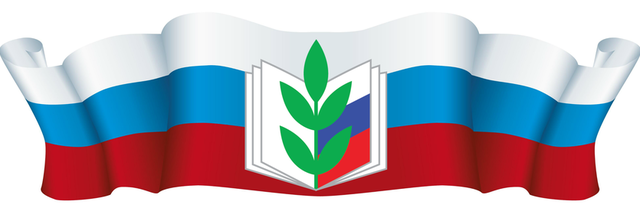 Что такое Профсоюз работников народного образования и науки РФ?Профсоюз работников народного образования и науки Российской Федерации является добровольным общественным объединением граждан, работающих в образовательных учреждениях различных типов и видов, органах управления образованием, организациях, предприятиях и учреждениях образования и науки и обучающихся в образовательных учреждениях профессионального образования независимо от их организационно-правовой формы. Цели нашего профсоюза: Основными целями профсоюза являются представительство и защита социально-трудовых прав и профессиональных интересов членов профсоюза. Основные направления деятельности нашего профсоюза: Для достижения уставных целей профсоюз через выборные органы всех уровней своей структуры: 1. Ведет коллективные переговоры, заключает соглашения, коллективные договоры, содействует их реализации.2. Принимает участие в разработке предложений к законодательным и иным нормативным правовым актам, затрагивающим социально-трудовые права работников, а также по вопросам социально-экономической политики, формирования социальных программ и другим вопросам в интересах членов профсоюза.3. Изучает уровень жизни работников образования различных профессионально-квалификационных групп, обучающихся, реализует меры по повышению их жизненного уровня, по регулированию доходов членов профсоюза (оплаты труда, стипендий, пенсий, других социальных выплат).4. Принимает участие в разработке государственных программ занятости, реализации мер по социальной защите работников - членов профсоюза, высвобождаемых в результате реорганизации или ликвидации организации, в том числе по повышению квалификации и переподготовке высвобождаемых работников образования.5. Принимает меры по предотвращению незаконной приватизации образовательных учреждений, их объектов социально-бытовой сферы, материально-технической базы в случае нарушения законодательства, регулирующего отношения собственности в сфере образования.6.Осуществляет общественный контроль за соблюдением трудового законодательства, законодательства в области занятости, за выполнением коллективных договоров и соглашений, за состоянием охраны труда и окружающей среды, за соблюдением законодательства в области социального страхования и охраны здоровья, социального обеспечения, улучшения жилищных условий и других видов социальной защиты работников, за использованием средств государственных фондов, формируемых за счет страховых взносов.7. Участвует в урегулировании коллективных трудовых споров, используя в соответствии с законодательством Российской Федерации различные формы защиты социально-трудовых прав и профессиональных интересов членов профсоюза, вплоть до организации забастовок, организует и проводит собрания, митинги, демонстрации, шествия, пикетирование и другие коллективные действия.8. По поручению членов профсоюза, других работников, а также по собственной инициативе обращается с заявлениями в защиту их трудовых прав в органы, рассматривающие трудовые споры.9. Участвует на паритетной основе с другими социальными партнерами в управлении государственными внебюджетными фондами социального страхования, медицинского страхования, пенсионным фондом и другими фондами, формируемыми за счет страховых взносов; осуществляет организацию и проведение оздоровительных и культурно-просветительных мероприятий среди членов профсоюза и их семей; взаимодействует с государственными органами, органами местного самоуправления, общественными объединениями по развитию санаторно-курортного лечения, учреждений отдыха, туризма, массовой физической культуры и спорта.10. Оказывает методическую, консультационную, юридическую и материальную помощь членам Профсоюза.Кто имеет право быть членом нашего Профсоюза?Членом профсоюза может стать каждый работник учреждения или организации образования и науки, органа управления образованием, а также студенты и аспиранты признающие Устав профсоюза, уплачивающие членские взносы и пользующиеся доверием профсоюзной организации.Членами профсоюза могут быть:- работники, осуществляющие трудовую деятельность по трудовому договору;- обучающиеся в образовательных учреждениях среднего и высшего профессионального образования;- неработающие пенсионеры – бывшие работники, ушедшие на пенсию, ранее состоявшие в профсоюзе;- работники, временно прекратившие трудовую деятельность, на период сохранения трудовых отношений;- работники, лишившиеся работы в связи с сокращением численности или штата, ликвидацией учреждения на период трудоустройства, но не более 6 месяцев;- заключившие срочный контракт о работе (учебе) на иностранном или совместном предприятии, в учреждении образования за рубежом при условии возвращения в учреждение образования и науки после истечения срока контракта.Как вступить в Профсоюз?Нужно заполнить бланки заявлений о вступлении в профсоюз и о взимании членских профсоюзных взносов и передать их председателю своей первичной профсоюзной организации. Профсоюзный комитет примет вас в профсоюз, а председатель профкома заполнит необходимые учетные документы и передаст ваше заявление о взимании членских взносов в бухгалтерию.Дата приема в профсоюз исчисляется со дня подачи заявления в первичную профсоюзную организацию. Принятому в профсоюз выдается членский билет единого образца.Что теряет тот, кто вышел из Профсоюза?Прежде всего, он теряет возможность организованной защиты своих прав и остается один на один с администрацией. Он теряет защиту от увольнения или исключения из вуза и юридическую поддержку, которыми пользуется член профсоюза. Только профсоюз может по-настоящему представлять трудовые коллективы при заключении соглашений и коллективных договоров. Тот, кто не является членом профсоюза, не может участвовать в регулировании условий труда и его оплаты, порядка предоставления отпусков, жилья, материальной помощи, путевок, вопросов трудового распорядка и дисциплины. Это право он предоставляет другим, а сам остается пассивным наблюдателем в тот момент, когда решается его собственная судьба. Кроме того, выходя из профсоюза, работник ослабляет его - а это выгодно только администрации и нерадивым чиновникам во властных структурах. Объединение работников даже в самый неактивный профсоюз - уже помеха подобному произволу. Профсоюз не позволяет работодателю и власти полновластно и единолично вершить судьбы учреждений образования и науки и их работников, решать за этот счет свои проблемы.